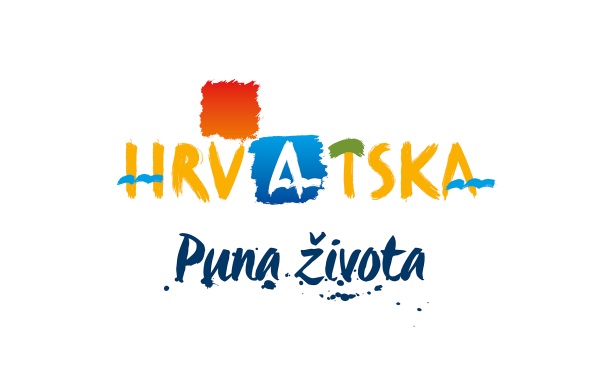 HRVATSKA TURISTIČKA ZAJEDNICAGLAVNI UREDPOZIV ZA DOSTAVU PONUDAPredmet nabave: Produkcija materijala za marketinške aktivnosti Hrvatske turističke zajedniceU Zagrebu, 17.11.2017. Organizacijska jedinica zadužena za komunikaciju s ponuditeljima:Glavni ured Hrvatske turističke zajedniceIblerov trg 10/IV, p.p. 25110000 ZAGREBMatični broj: 3943658OIB: 72501368180www.croatia.hrSEKTOR ZA BRAND „HRVATSKA“KONTAKT OSOBA: Tina Jukić Tomljanović i Lucija ŽupančićBROJ TELEFONA: 01/ 46 99 333e-mail: produkcija@htz.hrSva komunikacija prije predaje ponude, a vezana uz predmet nabave, obavlja se isključivo pisanim putem na navedenu e-mail adresu.Predmet nabave Produkcija materijala za marketinške aktivnosti Hrvatske turističke zajedniceOpis i oznaka grupa ili dijelova predmeta nabavePotrebno je nuditi predmet nabave po grupama sukladno dokumentaciji za nadmetanje. Ponude se podnose za jednu ili više grupa predmeta nabave.1. grupa usluga obuhvaća izradu video i audio te srodnog materijala 2. grupa usluga obuhvaća izradu tiskanog i srodnog materijala 3. grupa usluga obuhvaća izradu digitalnog materijala.Ponuditelj može ponuditi ponudu za jednu ili više predmeta nabave.Poželjno je da uz navedeno, ponuditelj u sklopu ponude dostavi i cjenik kreativnih usluga koje nisu predmet ocjene, ali na temelju kojeg naručitelj može tijekom trajanja ugovora koji je predmet ove nabave, ovisno o potrebama za takvim uslugama i njihovoj vrijednosti, tražiti dostavu ponuda za njihovo izvršenje prema cijenama utvrđenim u tom cjeniku Iz postupka ove nabave neće se isključiti ponuditelj koji ne dostavi cjenik kreativnih usluga.Obvezni sadržaj ponude i potrebne dokumentacije Ponuda mora sadržavati:naziv (tvrtku),odnosno ime i prezime ponuditeljaadresu sjedišta ili prebivališta ponuditeljaadresu elektroničke pošte za komunikaciju s ponuditeljemobvezne dijelove, priloge i/ili dokaze propisane pozivomcijenu ponude sa i bez PDV-a (u HRK)rok valjanosti ponudedatum izrade ponudeispunjeni obrazac ponude (PRILOG 2. Dokumentacije za dostavu ponuda) ispunjeni troškovnik (PRILOG 1. Dokumentacije poziva za dostavu ponuda) za grupe za koje se ponuditelj nadmećeuz isti PRILOG 1. Dokumentacije poziva za dostavu ponuda molimo priložiti informativni cjenik za kreativne poslove - isti ne predstavlja kriterij za odabir produkcijske agencijeizjavu o prihvaćanju uvjeta navedenih u pozivu za dostavu ponude (PRILOG 3.)referencesve ostalo što je zatraženo dokumentacijom za nadmetanjePodaci o dokazima sposobnosti Dokaz financijske sposobnosti:Stanje poreznog dugaNaziv dokaza sposobnosti: potvrda porezne uprave o stanju duga ili istovrijedne isprave nadležnog tijela zemlje sjedišta ponuditelja.Naziv izdavatelja dokaza sposobnosti: Ministarstvo financija – Porezna uprava, odnosno nadležno tijelo zemlje sjedišta ponuditelja.Vrijednosni pokazatelj dokaza sposobnosti: ponuditelj mora dokazati da je ispunio obvezu plaćanja svih dospjelih poreznih obveza i obveza za mirovinsko i zdravstveno osiguranje. Ovaj dokaz sposobnosti ne smije biti stariji od 30 dana do dana slanja poziva na dostavu dokazaNapomena:Dokaz pravne i poslovne sposobnosti te dokaz o nekažnjavanju naknadno će se zatražiti po odabiru ponuditelja.Oblik, način i mjesto dostave ponude Ponuda se dostavlja u skladu sa PRILOGOM 1. u poštom ili osobno u Glavni ured Hrvatske turističke zajednice, Iblerov trg 10/IVRok dostave ponude s pripadajućom dokumentacijom Rok za dostavu ponuda je 1.12.2017. u 16:00 sati. Jezik ponude i priložene dokumentacije Ponudu je potrebno dostaviti na hrvatskom jeziku.Valuta u kojoj se izražava cijena ponudeCijena ponude mora biti izražena u kunama. Način izračuna cijene za predmet nabave, sadržaj cijene, nepromjenjivost cijene ili način promjene cijeneCijena ponude izražava se po grupama, a cijenu je potrebno izračunati sukladno obrascima iz Priloga 1. Poziva za dostavu ponuda.Cijena ponude je nepromjenjiva.Jedinična cijena navedena u ponudi obuhvaća sve pripremne i druge aktivnosti (konzultacije s naručiteljem, tehnička i vizualna obrada i prilagodba dostavljenih materijala i sl.) potrebne za isporuku krajnje usluge kao i naknadne korekcije koje je naručitelj zatražio radi odstupanja od zadanih vizualnih predložaka i/ili tehničkih specifikacija.Rok valjanosti ponude60 dana od dana određenog za dostavljanje ponude.Količina predmeta nabave / učestalost ispunjavanja usluga koje su predmet nabave Konačni iznos ovisit će o stvarnoj realizaciji predmeta nabave, koja može biti veća ili manja od iskazane okvirne količine. Bez obzira na procijenjenu količinu primjenjuje se jedinična cijena, a konačni iznos ovisit će o stvarnoj realizaciji predmeta nabave, koja može biti veća ili manja od iskazane okvirne količine.Ugovorena jedinična cijena na temelju ove ponude neće se mijenjati bez obzira na količinu finalne realizacije.Vrijeme, način i mjesto otvaranja ponuda Rok za dostavu ponuda je 1.12.2017. u 16:00 sati, ponude se otvaraju po primitku.Kriteriji za ocjenu ponudaKriterij odabira je najpovoljnija ponuda ponuđena po pojedinoj grupi usluga s obzirom na okvirnu procjenu godišnje realizacije.Način obavještavanja o rezultatima pozivaPonuditelji će o rezultatima poziva biti obaviješteni putem emaila.Rok, način i uvjet plaćanjaPlaćanje će se obaviti u roku od 30 dana od dana zaprimanja fakture (po izvršenoj usluzi).Rokovi isporuke roba/usluga, odnosno završetka radova i/ili duljina trajanja ugovoraIsporuka usluga vrši se sukcesivno sukladno potrebama HTZ-a. Ugovor o poslovnoj suradnji se sklapa na rok od godinu dana (dvanaest mjeseci) od dana sklapanja ugovora.Mjesto isporuke robe, pružanja usluga ili izvođenja radovaGlavni ured HTZ-a, na relevantne mail adrese.Tehničke specifikacije (opis) predmeta nabaveSukladno  PRILOGU 1.PenaliRok za isporuku materijala se definira međusobnim pismenim dogovorom HTZ-a i odabranog ponuditelja nakon dostave specifikacija za izradu materijala. U slučaju kašnjenja određuje se sljedeće:1. ako je kašnjenje do 24 sata – umanjenje jedinične cijene za 5%2. ako je kašnjenje od 24 do 48 sati – umanjenje jedinične cijene za 20%3. ako je kašnjenje veće od 48 sati – umanjenje jedinične cijene za 50%U slučaju ako je kašnjenje dulje od 72 sata, HTZ može jednostrano otkazati ugovor koji će se sklopiti temeljem predmetnog Natječaja bez otkaznog roka.Ukoliko dođe do greške prilikom izrade vizualni predložaka ili tehničkih parametara odabrani ponuditelj je dužan u dogovorenom vremenu dostaviti izmjenu HTZ-u. Ukoliko HTZ ne zaprimi ispravljeni materijal u usuglašenom roku, postupa se kako slijedi:Odstupanje od vizualnih predložakau slučaju odstupanja od vizualnih predložaka određuje se sljedeće:1. u slučaju ako je korekcija izvršena u roku do 24 sata – umanjenje jedinične cijene za 5%2. u slučaju ako je korekcija izvršena u roku od 24 do 48 sati – umanjenje jedinične cijene za 20%3. u slučaju ako je korekcija izvršena nakon 48 sati – umanjenje jedinične cijene za 50%U slučaju ako je korekcija izvršena u roku duljem od 72 sata, HTZ može jednostrano otkazati ugovor  koji će se sklopiti temeljem predmetnog Natječaja bez otkaznog roka.Odstupanje od tehničkih parametarau slučaju odstupanja od tehničkih parametara određuje se sljedeće:1. u slučaju ako je korekcija izvršena u roku do 24 sata – umanjenje jedinične cijene za 5%2. u slučaju ako je korekcija izvršena u roku od 24 do 48 sati – umanjenje jedinične cijene za 20%3. u slučaju ako je korekcija izvršena nakon 48 sati – umanjenje jedinične cijene za 50%Autorsko pravo – neograničeno, isključivo na svim materijalimaOdabrani ponuditelj/autor je suglasan da isplatom ugovorene naknade prenosi na HTZ isključivo te sadržajno, prostorno i vremenski neograničeno pravo iskorištavanja autorskog djela, odnosno ustupa autorska imovinska pravo nad predmetom nabave, odnosno nad svim materijalima stvorenim temeljem ovog Poziva za dostavu ponuda odnosno sklopljenog ugovora, što osobito uključuje sljedeća imovinska autorska prava: pravo reproduciranja (pravo umnožavanja),pravo distribucije (pravo stavljanja u promet),pravo priopćavanja autorskog djela javnosti,pravo prerade.Odabrani ponuditelj/autor ne pridržava za sebe pravo korištenja istog autorskog djela već isto u cijelosti prenosi na HTZ. HTZ je ovlašten iskorištavati autorsko djelo stvoreno od strane Odabranog ponuditelja/autora na način koji je u skladu sa sadržajem njegovog prava, kao i prenositi isto pravo iskorištavanja na treće osobe.Odabrani ponuditelj/autor je suglasan da ga HTZ nije dužan navoditi kao autora prilikom korištenja autorskog djela. HTZ će na svaki upit bilo koje treće osobe pružiti sve informacije o odabranom ponuditelj/autoru te prema vlastitoj procjeni navoditi autora u svojim promotivnim i drugim materijalima. Odabrani ponuditelj/autor može u svako doba i na bilo koji poslovno korektan način isticati HTZ i predmetni Natječaj kao stručnu referencu. Odabrani ponuditelj/autor je suglasan da se navedeni načini isticanja smatraju potpunim poštivanjem odredbi o isticanju autora u vezi njihovih moralnih autorskih prava.Napomena: Izvršitelj je dužan po izvršenoj usluzi naručitelju dostaviti otvorene datoteke / open file (npr. open file print oglasa).HTZ nije dužan odabrati ponudu te je ovlašten u bilo kojoj fazi postupka odustati od daljeg provođenja nadmetanja ili prihvata bilo koje ponude, sve do trenutka sklapanja ugovora s odabranim ponuditeljem, bez prava bilo kojeg ponuditelja na naknadu bilo kakve štete koja mu zbog tog razloga nastane ili može nastati.Ponuditelji čija ponuda nije odabrana, odnosno koji nisu pozvani u drugu fazu postupka, nemaju pravo žalbe niti pravo na naknadu bilo kojih troškova vezanih uz ovaj postupak.PRILOG 2. OBRAZAC PONUDEPONUDITELJ: __________________________________________________________________________________OIB PONUDITELJA: ______________________________________NARUČITELJ:HRVATSKA TURISTIČKA ZAJEDNICA	Iblerov trg 10/IV	10000 ZAGREB   			Temeljem javnog poziva za dostavu ponuda podnosimo sljedećuPONUDUza „produkciju materijala za marketinške aktivnosti Hrvatske turističke zajednice“1. Predmetnu nabavu obvezujemo se pružiti sukladno uvjetima nabave.2. Rok valjanosti ponude iznosi 60 dana. 3. Nabavu se obvezujemo izvršiti sukladno dokumentaciji za nadmetanje i tehničkoj dokumentaciji.4. Plaćanje se vrši temeljem ispostavljenog računa, s rokom naplate računa unutar 30 dana od primitka istih. 5. Na međusobna prava i obveze između nas i naručitelja koja nisu naznačena u ovoj ponudi primjenjivati će se odredbe Zakona o obveznim odnosima. 6. Sastavni dio ove ponude čini troškovnik usluga (PRILOG 1. Dokumentacije poziva za dostavu ponuda) te istaknute sveukupne cijene za pojedinu grupu nabave i to:grupa usluga obuhvaća izradu video i audio te srodnog materijala SVEUKUPNA CIJENA PREMA TROŠKOVNIKU (HRK): ___________________________________Slovima:_____________________________________________________________________grupa usluga obuhvaća izradu tiskanog i srodnog materijala SVEUKUPNA CIJENA PREMA TROŠKOVNIKU (HRK): ___________________________________Slovima:_____________________________________________________________________grupa usluga obuhvaća izradu digitalnog materijalaSVEUKUPNA CIJENA PREMA TROŠKOVNIKU (HRK): ___________________________________Slovima:_____________________________________________________________________7. U privitku dostavljamo isprave u svrhu dokazivanja sposobnosti navedene u točki 3. Dokumentacije poziva za dostavu ponuda)8. Ovim prihvaćamo sve uvjete iz dokumentacije poziva za dostavu ponuda.U _____________________, _____________________ godine. ________________________________________________________________________________POTPIS OVLAŠTENE OSOBE   							M.P.PRILOG 3.  IZJAVA O PRIHVAĆANJU UVJETA NAVEDENIH U POZIVU ZA DOSTAVU PONUDE Temeljem Poziva za dostavu ponude Glavnog ureda Hrvatske turističke zajednice, dajem sljedećuIZJAVUJa, ________________________________________________________________________________(ime i prezime)iz _____________________________________________ izjavljujem da sam upoznat s uvjetima u pozivu za dostavu ponude i da prihvaćam iste i obvezujem se nabavu izvršiti u skladu s navedenim.Ovu izjavu dajem osobno, kao osoba ovlaštena za zastupanje pravne osobe__________________________________________________________________________________ (tvrtka)sa sjedištem u _______________________________________________________i za pravnu osobu.U ____________________________, dana _________________ 2017. godine.________________________________________________________________________________POTPIS OVLAŠTENE OSOBE   							M.P.